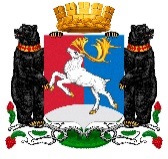 КАМЧАТСКИЙ КРАЙСОВЕТ ДЕПУТАТОВГОРОДСКОГО ОКРУГА «ПОСЕЛОК ПАЛАНА»(8-ой созыв)«15»  сентября    2022 г.		                                                                      пгт. Палана7-ая очередная сессия Совета депутатовРЕШЕНИЕ № 52-р/08-22О прекращении полномочий избирательной комиссиигородского округа "посёлок Палана"На основании части 9 статьи 9 Федерального закона от 14 марта 2022 года  № 60-ФЗ "О внесении изменений в отдельные законодательные акты Российской Федерации" Совет депутатов городского округа "посёлок Палана"РЕШИЛ:1. Прекратить полномочия избирательной комиссии городского округа "посёлок Палана".2. Признать утратившим силу решение Совета депутатов городского округа "посёлок Палана" от 21 декабря 2017 года № 33-р/07-17.3. Направить настоящее решение в Избирательную комиссию Камчатского края.4. Настоящее решение вступает в силу со дня его официального обнародования в порядке, установленном Уставом городского округа «поселок Палана»Председатель Совета депутатов городского округа «поселок Палана»        				            Т.В. Казак